СОВЕТЫ ПСИХОЛОГАПоказывайте ребенку, что его любят таким, каков он есть, а не его достижения.Нельзя никогда (даже в сердцах) говорить ребенку, что  он хуже других.Следует по возможности честно и терпеливо отвечать на  любые вопросы ребенка.Старайтесь каждый день находить время, чтобы побыть наедине со своим ребенком.Учите ребенка свободно и непринужденно общаться не только со своими  сверстниками, но и со взрослыми.Не стесняйтесь подчеркивать, что вы им гордитесь.Будьте честны в оценках своих чувств к ребенку.Всегда говорите ребенку правду, даже когда вам это невыгодно.Оценивайте только поступки, а не самого ребенка.Не добивайтесь успеха силой.Всегда выполняйте свои обещания, данные ребенку.Признавайте право ребенка на ошибки.Помните, ребенок относится к себе так,  как относятся к нему взрослые.Иногда попробуйте ставить себя на место своего ребенка, и тогда будет понятнее, как вести себя с ним.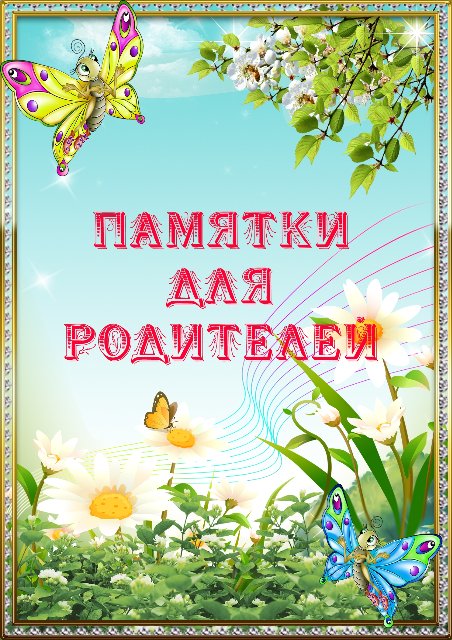 Будите ребёнка спокойно, проснувшись, он должен увидеть вашу улыбку и услышать ласковый голос. Не подгоняйте с утра, не дёргайте по пустякам, не укоряйте за ошибки и оплошности, даже если "вчера предупреждали";Не торопите. Умение рассчитать время - ваша задача, и если это плохо удаётся, это не вина ребёнка;Не отправляйте ребёнка в школу без завтрака;Ни в коем случае не прощайтесь "предупреждая": "Смотри, не балуйся! Чтобы сегодня не было плохих отметок!" Пожелайте ему удачи, подбодрите, найдите несколько ласковых слов - у него впереди трудный день;Забудьте фразу "Что ты сегодня получил?" Встречайте ребёнка после школы спокойно, не обрушивайте на него тысячу вопросов, дайте расслабиться. Если ребёнок чересчур возбужден, если жаждет поделиться, не отмахивайтесь, не откладывайте на потом, выслушайте, это не займёт много времени;Если увидите, что ребёнок огорчён, но молчит, не допытывайтесь, пусть успокоится, тогда и расскажет всё сам;Выслушав замечания учителя, не торопитесь устраивать взбучку, постарайтесь, чтобы ваш разговор с учителем происходил без ребёнка. Кстати, всегда не лишнее выслушать обе стороны и не торопиться с выводами;После школы не торопитесь садиться за уроки, необходимо два часа отдыха (ещё лучше 1,5 часа поспать) для восстановления сил. Низкая работоспособность с 14-16 часов;Не заставляйте делать уроки за один присест, после 15-20 минут занятий необходимы 10-15 минут перерыва, лучше, если он будет подвижным;Во время приготовления уроков не сидите над душой, дайте возможность ребёнку сидеть самому, но уж если нужна ваша помощь, наберитесь терпения. Спокойный тон, поддержка "Не волнуйся, у тебя всё получится! Давай разберёмся вместе! Я тебе помогу!", похвала (даже если не очень получается)- необходимы;В общении с ребёнком старайтесь избегать условий: "Если ты сделаешь, то ...";Найдите в течение дня хотя бы полчаса, когда вы полностью будете принадлежать ребёнку, не отвлекаясь на другие дела. В этот момент важнее всего его заботы, радости и неудачи;Выработайте единую тактику общения всех взрослых в семье с ребёнком, свои разногласия по поводу педагогической тактики решайте без него. Если что-то не получается, посоветуйтесь с учителем, психологом, врачом, прочитайте литературу для родителей;Помните, что в течение года есть критические периоды, когда учиться сложнее, быстрее наступает утомление, снижена работоспособность. Это первые 4-6 недель для первоклассников, конец второй четверти, первая неделя после зимних каникул, середина третьей четверти. В эти периоды следует быть особенно внимательными к состоянию ребёнка;Будьте внимательны к жалобам ребёнка на головную боль, усталость, плохое состояние;Учтите, что даже "совсем большие дети" (мы часто говорим 7-8 летнему ребёнку) очень любят сказку перед сном, песенку и ласковые поглаживания. Все это успокаивает их, помогает снять напряжение, спокойно уснуть. Старайтесь не вспоминать перед сном неприятностей, не выяснять отношения.Беседы с родителями первоклассников.Беседа 1. Почему трудно первокласснику?
Среди множества чувств, наполняющих родителей, когда они впервые провожают своих детей в школу, два оказываются самыми сильными – радость и тревога. Радость, что малыши выросли, и их ждёт много неизведанного и увлекательного. Тревога – как будут они справляться с учебными заботами, не станут ли отстающими, как сложатся их взаимоотношения с окружающими. 
Быстро проходит праздничная сентябрьская атмосфера, начинаются школьные будни и для тревог появляются реальные основания. Ребёнка словно подменили.
Взволнованные мамы, а изредка даже папы, торопятся поделиться с учителем своими переживаниями. О чём они говорят?
О том, что до школы у них был прекрасный ребёнок, общительный, добрый, послушный, старательный. Воспитательницы детского сада его постоянно хвалили и до сих пор вспоминают с удовольствием.
А теперь всё изменилось, малыша просто не узнать! Уроки делать не хочет, тянет, откладывает на крайний срок. Приходится заставлять, силой усаживать за стол. И вот тут-то каждый раз начинается форменный кошмар: вертится, грызёт ручку (все в доме перепортил), постоянно вскакивает – то к окну подбежит, то на кухню пить помчится или вдруг с кошкой играть начнёт. Пишет кое-как, а переделывать наотрез отказывается, сидит и чиркает что-то на бумажке. «Уроки готовит часами и от себя не отпускает. Приходится быть рядом с ним, понукать, контролировать каждый шаг. Такой стал ленивый! Что случилось с ребёнком?»

НИЧЕГО НОВОГО... РЕЖИМ!
Некоторые родители могут скептически заметить: «Подумаешь, режим! Так ли это важно – соблюдать его?»
Да! Двух мнений здесь быть не может. В жизни первоклассника режим дня приобретает особое значение. Попробую убедить вас в этом. 
Начало занятий в школе, как правило, в 8 часов 30 минут. Значит, нужно так рассчитать утреннее время, чтобы хватило на всё: постель убрать, зарядку сделать, себя привести в порядок, позавтракать. 
И главное, выйти из дома заранее, без спешки. Тогда и друзей во дворе подождать можно, и до школы не бежать сломя голову, а идти спокойно, погулять немножко.
Во сколько придется вставать маленькому школьнику? Вероятно, не позднее семи часов. А теперь передвиньте «отбой» так, чтобы до подъёма было не менее десяти-одиннадцати часов (именно столько времени необходимо спать в семилетнем возрасте). И непременно проследите, чтобы каждый вечер ребёнок засыпал в строго определённое время.
Итак, первое – сон. Нужно рано вставать, а, следовательно, и ложиться не поздно, иначе накапливается хроническое недосыпание. Ведь дневной сон, такой привычный в детском саду, как правило, отменяется.
Если не позаботиться, чтобы ребёнок мог спать положенное количество часов, им постепенно начнёт овладевать вялость, либо раздражительность, он станет плохо соображать, не сможет сосредоточиться на интеллектуальных задачах. Атмосфера в доме приобретёт напряжённый характер, а недосыпание у маленького ученика будет неуклонно накапливаться.

УЧЕНИЕ И ДВИЖЕНИЕ
Второе – движение. Это необходимейшее условие успехов первоклассников. Для того чтобы ребёнок хорошо учился, его двигательный режим должен составлять 12 – 14 часов в неделю.
А что мы видим на практике? Из детского сада малыш переходит в школу. При этом умственная нагрузка значительно увеличивается, а двигательная, наоборот, сокращается на 50%. Малоподвижность – самая обременительная часть школьных будней.
Особенно тяжело переживается ребёнком сидение. Сидеть приходится в классе за партой, потом дома за столом. К тому же есть дети, которые стараются на всех уроках «сидеть смирно», усердно сложив руки перед грудью и напряженно выпрямив спину. Какую тяжелейшую работу они выполняют! Ведь сидение – активный процесс и участвуют в нём 250 мышц из 600, имеющихся в организме человека.
Вы, конечно, замечали, что маленькие дети не могут просто стоять. Они скачут на одной ножке, кружатся, подпрыгивают. Наверняка, каждому приходилось слышать раздражённое: «Да постой же спокойно хоть пять минут!» А малышам всё трудно, даже стояние. Правда, при этом легче функционировать сердцу и лёгким. Сколько может выстоять первоклассник? Именно пять, от силы семь минут, не больше. Дальше наступает перенапряжение, а затем – срыв.
День за днём накапливается и недостаток движения. Два урока физкультуры в неделю его, безусловно, компенсировать не могут. Но лишь немногие дети занимаются в спортивных секциях, утреннюю гимнастику делают единицы, зато большое количество школьников освобождаются от уроков физической культуры врачом, а частенько и мамой: «Сегодня на физкультуру не ходи, у тебя насморк». Ребёнок вручает записку учительнице, а родителям невдомёк, что болеет он как раз потому, что недостаточно двигается. Ведь малоподвижный образ жизни – прямая дорога к гиподинамии, чрезвычайно опасной для растущего детского организма.

УЧЕНИЕ И ГУЛЯНИЕ
Третье – воздух. Прогулки на свежем воздухе – сильнейшее лекарство от переутомления.
С первого школьного дня время приходится считать, его постоянно не хватает. После уроков – все это прекрасно знают – нужно выполнить домашнее задание, да ещё сделать работу качественно. Усиленное внимание к учебным успехам своего чада – сегодня фактор родительского престижа. Вот и заставляет мама переписывать упражнение по несколько раз, а мышцы-то слабые. Поэтому почерк становится разбросанным, буквы – корявыми, письмо – неряшливым.
Или чтение. Чтобы прочесть одну страницу текста, надо произвести 500 движений глазами. Ребёнок быстро устаёт, не в состоянии концентрировать внимание. Начинаешь с ним говорить, а он не слушает. Появляется расторможенность: вертится, постоянно что-то хватает руками, рвётся куда-то, может и под стол залезть или по дивану попрыгать. «Какой шалун! Прекрати баловаться!» – гневно восклицают взрослые, глядя на такого малыша. А он просто не выдерживает свою возрастную норму интеллектуальной нагрузки.
Близятся сумерки, а маленький труженик упорно и безнадёжно делает уроки.
Сколько же времени уходит у него на это? Два, три, порой даже четыре часа! Да, как показывают наблюдения, совсем не редкость, когда первоклассник сидит за уроками четыре часа.
А если ещё музыка, иностранный язык?
Где же выход? И первое, на что идут родители, – отмена прогулки. Не успеваешь – не гуляешь. Картина весьма знакомая.
Но вот уроки сделаны и в конце дня неослабным вниманием всей семьи завладевает телевизор. Между прочим, за это удовольствие дети расплачиваются своим здоровьем. Поэтому позволять ребятишкам быть телезрителями лучше в выходные дни и немного больше на каникулах. Причём смотреть трансляцию следует сидя на жёстком стуле, а не развались в кресле или, что ещё хуже, лёжа на диване.
Задумывались ли вы, почему передача «Спокойной ночи, малыши» длится 15 минут? Ровно столько времени разрешается детям проводить у телевизионного экрана. Однако любящие мамы и папы, пренебрегая элементарными правилами, не возражают, когда мальчики и девочки до глубокой ночи просиживают перед телевизором или компьютером, забывая о вечернем моционе.
Дневная норма прогулки первоклассника – 3 часа. А сколько гуляет ваш ребёнок? Наверняка меньше. К чему это приводит? Переутомление растёт, недостаток в свежем воздухе увеличивается. В результате, родительская небрежность оборачивается во вред школьнику. Он истощается в борьбе с неправильным режимом и неподдающимися уроками. С трудом входит в мир обязанностей, которых не знал прежде, причём обязанностей не всегда приятных. Нелегко сходится со сверстниками в новом коллективе и испытывает трепет перед учителем.
Всё это сказывается на общем состоянии организма: многие дети худеют; жалуются на головные боли, плохой сон и кошмары по ночам, а утром у них «ватная голова» и синяки под глазами.Вот почему, именно на первых порах, чрезвычайно важно чётко определить режим дня первоклассника и добиться его выполнения, то есть организовать жизнь ребёнка так, как это необходимо для успешного учебного труда. И помните, любая «полуорганизация» лишь прибавит ему трудностей, а вам принесёт в будущем немало забот.ПЛОХОЕ НАСТРОЕНИЕ
Самый опасный враг школьника – плохое настроение. А оно зависит от того, как прошло утро.
У этого малыша «опять проспали» и теперь его поджидает масса неприятностей. Зарядку не сделал, позавтракать не успел, собрался кое-как. Мальчуган и так торопится, но взрослые подгоняют его и бранят за медлительность. В школу приходится бежать, однако к началу занятий всё равно опоздал. Смятение в душе. Дрожащими руками мальчик открывает дверь и робко идёт к своему месту. Он беспокойно оглядывается кругом и начинает доставать вещи из ранца, но ручка с грохотом падает на пол, учебник не находится. Оказывается, что линейку забыл дома, карандаш сломан, наспех засунутая тетрадь совершенно измята.
Прозвенел звонок, а маленький горемыка ничего не видел, не слышал и не узнал. Он так старался вчера на уроке, гордился, что его похвалили за хороший ответ, но нынче похвалы не будет...
Вот появилась девочка. Замечаю, у неё снова глаза «на мокром месте» и плаксивое выражение будет долго держаться на лице.
Родители уходят на работу, когда она ещё спит. Бабушка, жалея, подольше не будит внучку, а потом в доме всё становится с ног на голову. Обе суетятся, кричат, обвиняя друг друга в том, что альбом для рисования куда-то делся, от блузки оторвалась пуговица, туфли не вычищены, на шнурке затянулся узел...
Эти мелочи, о которых стоило позаботиться ещё с вечера, выбивают из колеи, девочку охватывает страх опоздать в школу. Настроение испорчено. 
Я совершенно точно знаю: половину урока, возможно даже больше, девчушка будет сидеть, насупившись, ничего не воспринимая, пока не забудутся утренние неприятности. А как это отражается на её здоровье и успехах в учении вообще говорить не приходится.

«НЕЛЬЗЯ» И «НАДО»
Часто на собраниях перед началом учебного года родители первоклассников спрашивают: кому будет легче учиться, – тому, кто идёт в школу подготовленным, или тому, кто не знает грамоты.
Обычно очень трудно ответить на такой вопрос однозначно. Многое зависит от индивидуальных возможностей ребёнка. Однако с уверенностью берусь утверждать, что для успешного обучения гораздо важнее, насколько хорошо дети понимают смысл слов «нельзя» и «надо», знакомо ли им чувство ответственности, организованны ли они хотя бы в самом простейшем понимании этого слова. Если мальчика или девочку до школы не научили выполнять «обязательные» дела, умерять свои желания, то слишком неожиданно возникает в их жизни коротенькое «надо». 
Надо рано вставать, надо сидеть в классе; надо писать буквы в тетради, надо решать задачи, надо читать, надо засветло с улицы возвращаться... 
Словом, появились дела, которые детям неприятны, но неизбежны, а они не привыкли делать то, что им не нравится, не научились управлять собственными чувствами.
Кстати, замечу, что дети, которым дома привили элементарные навыки самообслуживания, быстрее других привыкают управляться и со своими учебными обязанностями.

СОБРАННОСТЬ, ОТВЕТСТВЕННОСТЬ, САМОКОНТРОЛЬ
Собранности и самостоятельности недостаёт многим первоклассникам. Все это – издержки семейного воспитания. Случается, родители, напуганные несобранностью ребёнка, считают единственным средством приучения его к ответственности неослабный контроль.Как они это делают? С рвением и завидным постоянством взрослые начинают опекать своё детище. Вечером собирают ранец, сверяясь с расписанием, ни на минуту не оставляют без присмотра во время приготовления уроков, упорно сидя рядом за столом, звонят одноклассникам и даже учительнице, чтобы узнать домашнее задание: «Он у меня такой забывчивый». А «забывчивый» довольно быстро смекает, что учебные проблемы не столько его, сколько мамино дело. Выполнит упражнение неправильно, получит оценку ниже той, на которую рассчитывал, и в слёзы, да ещё домашних упрекнёт: «Ты, мамочка (или бабушка), виновата!». Тут бы самое время задать ребёнку вопрос: «Чем же ты сам на уроке был занят?». Но взрослые почему-то с прежней страстностью продолжают терпеливо изо дня в день, шаг за шагом вместе с сыном или дочерью осваивать школьную программу. И так из года в год, до тех пор, пока, наконец, «заочное обучение» в средней школе становится им не под силу. И тогда ребёнок оказывается в бедственном положении. Изнеженный опекой, привыкший к постоянной, весьма существенной помощи, он не приобрёл необходимых навыков для успешной учёбы. Ему недостает собранности, ответственности, самоконтроля. Наступает момент, когда учиться школьнику становится неимоверно трудно. Родительская заботливость, внимание и контроль, безусловно, необходимы первокласснику, но действовать надо разумно, осторожно, не назойливо, не давая ребёнку повода переложить свои обязанности на чужие плечи. Как этому научиться? Не так уж сложно. Просто старайтесь следовать советам педагога. В сентябре у первоклассников домашних заданий как таковых ещё нет. Их учат ответственности, порядку и дисциплинированности. Приёмы просты, ими может воспользоваться каждый. К примеру, учительница говорит, что завтра необходимо принести клеёнку или большой лист бумаги, хотя бы газету. Но обязательно целую, несмятую, чтобы парту не испачкать клеем во время урока труда. Да ещё не забыть тряпочку руки вытирать. А вот другое задание – нарисовать свою любимую игрушку. И не просто нарисовать, но подумать, что рассказать о ней ребятам. Давно ли она у тебя, почему больше всего любишь её, во что с ней играешь? Не правда ли, такое запамятовать довольно трудно. Но всякое бывает. В чём проявляется забота родителей в подобных случаях? От взрослых требуется немногое – всего лишь помочь ребёнку удерживать в памяти школьные дела, задания и поручения учителя. Если кто-то из членов семьи взял в этом году отпуск в сентябре, а кто-то в октябре, чтобы уделить ребёнку больше времени, то вы приняли правильное решение. Именно в самом начале школьной жизни совет и поддержка старших так важны для маленького человека. Именно сейчас он особенно нуждается в том, чтобы рядом с ним были самые близкие люди, которые в любой момент, если понадобится, придут на помощь.